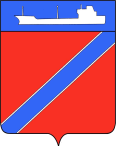 ПОСТАНОВЛЕНИЕАДМИНИСТРАЦИЯ ТУАПСИНСКОГО ГОРОДСКОГО ПОСЕЛЕНИЯТУАПСИНСКОГО РАЙОНАот 4.10.2016                                                                                                      № 1513г. ТуапсеО предоставлении Гайтян Евдокии Меликовне разрешения на условно разрешенный вид  использования земельного участка с кадастровым номером 23:51:0302008:577, расположенного по адресу: Краснодарский край, г. Туапсе, ул. Говорова, 1 В соответствии с Градостроительным кодексом Российской Федерации, Федеральным законом от 6 октября 2003 года № 131-ФЗ «Об общих принципах организации местного самоуправления в Российской Федерации», Правилами землепользования и застройки Туапсинского городского поселения Туапсинского района, утвержденными решением Совета Туапсинского городского поселения от 24 сентября 2015 года             № 43.2, рассмотрев заявление Гайтян Евдокии Меликовны об изменении вида разрешенного использования земельного участка, категория земель: земли населенных пунктов – при домовладении, площадь: 511 кв.м., адрес: Краснодарский край, г. Туапсе, ул. Говорова, 1 кадастровый номер: 23:51:0302008:577, принимая во внимание заключение о результатах публичных слушаний от 14 сентября 2016 года, п о с т а н о в л я ю:1. Предоставить Гайтян Евдокии Меликовне разрешение на условно разрешенный вид использования земельного участка, площадью 511 кв.м., расположенного по адресу: Краснодарский край, г. Туапсе, ул. Говорова, 1 с кадастровым номером: 23:51:0302008:577 (далее – Земельный участок): для размещения объектов розничной торговли.2. Изменить вид разрешенного использования Земельного участка на следующий: «Для размещения индивидуального (одноквартирного) жилого дома». «Для размещения объектов розничной торговли».3. Отделу имущественных и земельных отношений (Винтер):1) в течение пяти рабочих дней со дня вступления в силу настоящего постановления в порядке информационного взаимодействия направить настоящее постановление в филиал Федерального бюджетного учреждения «Федеральная кадастровая палата Федеральной службы государственной регистрации кадастра и картографии по Краснодарскому краю» для внесения изменений в сведения государственного кадастра недвижимости в соответствии с пунктом 2 настоящего постановления;2) опубликовать настоящее постановление в газете «Мой Туапсе»;3) разместить настоящее постановление на официальном сайте администрации Туапсинского городского поселения Туапсинского района в сети «Интернет».4. Контроль за выполнением настоящего постановления оставляю за собой.5. Постановление вступает в силу со дня его подписания.  Исполняющий обязанностиглавы Туапсинского городского поселения                                                                      Е.М. Балантаева                                                                                                                                                        